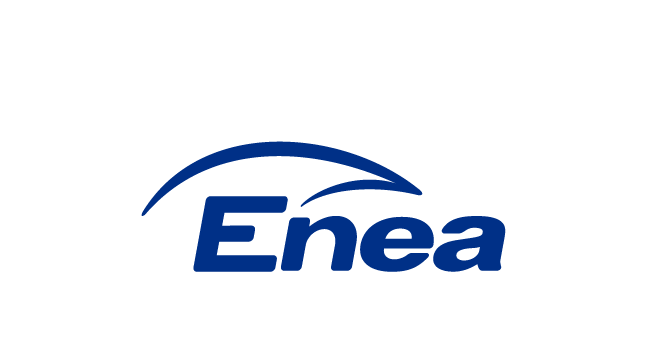 KOREKTA  nr 1 do  ogłoszenia NZ/4100/1300009038/20na   Wykonanie dokumentacji projektowej   zasilania  elektrycznego oraz  dostawa, montaż i uruchomienie urządzeń klimatyzacyjnych w  budynkach  biurowych   w Enea Elektrownia  Połaniec S.A.Dołączenie  załącznika   do  ogłoszenia  -  Załącznik   nr  9  do  Umowy  Warunki zasilaniaZatwierdzamZawada, dnia  16.03. 2020 r.Przewodniczący   Komisji  Przetargowej……………………………………..